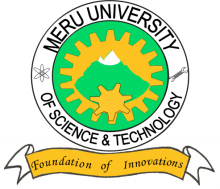 MERU UNIVERSITY OF SCIENCE AND TECHNOLOGYP.O. Box 972-60200 – Meru-Kenya.Tel: 020-2069349, 061-2309217. 064-30320 Cell phone: +254 712524293, +254 789151411Fax: 064-30321Website: www.must.ac.ke  Email: info@must.ac.keUniversity Examinations 2014/2015THIRD YEAR, FIRST SEMESTER EXAMINATION FOR THE DEGREE OF BACHELOR OF COMMERCE BFC 3226 – INTRODUCTION TO FINANCIAL MANAGEMENT DATE: APRIL 2015							TIME: HOURSINSTRUCTIONS:  Answer question one and any other two questions  QUESTION ONE What is agency problem, how does it arise and how is it resolved?		(10 Marks)The following is the capital structure of Mbote Ltd.	Shs.Ordinary shares of Shs. 10 each		800,00010% preference shares of 10 each		700,00012% debentures 	    400,00014% loan		500,000	   2,400,000Additional Information Ordinary shares dividend is paid at the rate of 7%The market value of ordinary shares is shs. 22Market value of preference share is  24 and debentures shs. 98The growth rate for the company is 4%Corporation tax is at the rate of 30%Required:Determine the weighted average cost of capital (WACC) using the market value weights.(14 Marks)Discuss four factors that influence the capital structure of a firm.		(6 Marks)QUESTION TWO (20 MARKS)Discuss four factors that influence the cost of capital in any given economy.	(4 Marks)Describe four practical considerations that directors of a company should take into account in determining a dividend policy.						(8 Marks)Financial management activities are the back bone of any business organization. Discuss.(8 Marks)QUESTION THREE (15 MARKS)Briefly explain the approaches that could be used by a company to finance its working capital requirements.								(6 Marks)Geda Ltd owns a hardware stores which keeps cement and iron sheets, every year he purchases 100,000 bags of cement and 100,000 pieces of iron sheet each of these items on average costs shs. 500 per piece, the cost of holding each piece in store per annum is shs. 50. The cost of reordering and delivery of a batch is shs. 25,000 regardless of the size of the order.Required;What is the most economical inventory order that will minimize his inventory management cost?							(5 Marks)The total cost of inventory management on the assumption that usage is predictable and there is instantaneous replenishment of stock. 			(5 Marks)What assumptions did you make in your calculations?			(4 Marks)QUESTION FOUR (20 MARKS)A firm is considering the following investment projectsProject 	Initial cost	Expected annual cash flows 		Project life (years)		Shs ‘000’	Shs’000’	1		50,000		20,000					42		100,000	30,000					53		120,000	25,000					84		180,000	40,000					65		200,000	40,000					8	The firms cost of capital is 10%Required: To rank the investment project using Net Present Value and profitability index criteria.										  (12 Marks)Suppose the firm’s capital budget is shs. 400,000,000, which projects would be fully undertaken using each of the two criteria above.				   (4 Marks)Explain the reasons why it may be cheaper for a firm to raise debt finance compared to equity finance.									   (4 Marks)QUESTION FIVEDescribe the various ways a firm can use to improve its negative working capital.(6 Marks)Chaka Enterprises is considering buying a new machine at a cost of sh 30 million with an economic life of 6 years and a residual value of 2 million. The  corporation tax rate is 30% and no investment allowance is granted. The expected net profit before tax and depreciation are;Year 			Profits 				“000”8,00010,00012,00012,00013,00010,000The company uses straight line method of depreciation.Required; Calculate the expected cash inflows expected for each of the six years.	(6 Marks)Calculate the net present value (NPV) at 12% discount rate and recommend whether the machine should be purchased.						(8 Marks)